“TASDIQLAYMAN”	O‘quv ishlari bo‘yicha prorektor_________ R.G’.Jumayev№________								2022-yil “___” ___________TARIX VA YURIDIK FAKULTETI«ARXEOLOGIYA VA BUXORO TARIXI» KAFEDRASI“O’zbekiston davlatchiligi tarixi”fanidanModul / FAN SILLABUSIBuxoro-2022Tuzuvchi:Taqrizchilar:To‘rayev H.H. –   Arxeologiya va Buxoro tarixi kafedrasi professori, tarix fanlari doktori.Rahmonov K.J – Jahon tarixi kafedrasi dotsenti, tarix fanlari nomzodi.Fanning ishchi o‘quv dasturi “Arxeologiya va Buxoro tarixi” kafedrasining 2022-yil _____________________dagi 1-son yig‘ilishida muhokama etilgan va fakultet kengashida muhokama qilish uchun tavsiya etilgan.Kafedra mudiri ____________ t.f.f.d.,  F.U.TemirovFanning ishchi o‘quv dasturi Tarix va yuridik fakultetining2022-yil  _________________ dagi 1-sonli yig‘ilishida muhokama qilinib, tasdiqqa tavsiya etilgan.Fakultet dekani v.v.b. ___________ J.R.Jo‘rayev	O‘quv-uslubiy deportament boshlig‘i2022-yil “_______” _____________________ _____________ M.Tursunov“O’zbekiston davlatchiligi tarixi” fanidan ma’ruza mashg’ulotlarining KALENDAR-ISH REJASIAsosiy nazariy qism (ma’ruza mashg‘ulotlari)1-mavzu. Kirish. Davlatchilik tushunchasi va uning kelib chiqishi.Davlatchilik tushunchasi. Davlatchilikning kelib chiqishi to‘g‘risidagi sivilizasiyaviy yondashuvlar. Davlatlar paydo bo‘lishining ishlab chiqarish usuliga asoslangan “Sharq yo‘li”, mulkchilikka asoslangan “Yevropacha yo‘li”. Davlatning kelib chiqishi to‘g‘risidagi nazariyalar. Boshqaruv asoslarining shakllanishi va davlatlarning tashkil topishi. Qadimgi davlatlatlarning rivojlanish bosqichlari, ijtimoiy iqtisodiy munosabatlar, boshqaruv tizimidagi funksiyalar; iqtisodiy funksiyalar; ijtimoiy funksiyalar; harbiy-siyosiy funksiyalar; hududiy funksiyalar va ularning faoliyatlari.QO‘LLANILADIGAN TA’LIM TEXNOLOGIYALARI: ma’ruza, BBB, namoyish, aqliy hujum, klasster, ZOOM dasturi orqali videodars.Tavsiya etilgan darslik va manbalar:Mirziyoyev Sh.M. Milliy taraqqiyot yo‘limizni qat’iyat bilan davom ettirib, yangi bosqichga ko‘taramiz. T. 1. - Toshkent: O‘zbekiston.. 2017.Mirziyoyev Sh.M. Buyuk kelajagimizni mard va oliyjanob xalqimiz bilan birga quramiz. - Toshkent: O‘zbekiston. 2017.Mirziyoyev Sh.M. Qonun ustuvorligi va inson ma’nfaatlarini ta’minlash – yurt taraqqiyoti va xalq farovonligining garovi. O‘zbekiston Respublikasi Konstitusiyasi qabul qilinganining 24 yiligiga bag‘ishlangan tantanali marosimidagi ma’ruzasi. - Toshkent: O‘zbekiston. 2017.Mirziyoyev Sh.M. Erkin va farovon, demokratik O‘zbekiston davlatini birgalikda barpo etamiz. - Toshkent: O‘zbekiston. 2017.Karimov I.A.O‘zbekiston:milliy istiqlol, iqtisod, siyosat, mafkura. T. 1. - Toshkent: O‘zbekiston, 1996.Karimov I.A. O‘zbekiston mustaqillikka erishish ostonasida. – Toshkent: O‘zbekiston, 2011.  Abduraximova N.A., Ergashev F.A. Turkistonda chor mustamlaka tizimi. –T.: Akademiya, 2002.8. Azamat Ziyo. O‘zbek davlatchiligi tarixi: (Eng qadimgi davrdan Rossiya bosqiniga qadar). T., Sharq. 2000. 9. Sagdullayev A.S., Mavlonov O‘. O‘zbekistonda davlat boshqaruvi tarixi. – T.: Akademiya, 2006. 10. Rtveladze E.V. Istoriya gosudarstvennosti Uzbekistana. – T.: Uzbekistan, 2009. 11. Erkayev A. O‘zbekiston yo‘li. –Toshkent: Ma’naviyat, 2011.  Eshov B.J. O‘zbekistonda davlat va mahalliy boshqaruv tarixi.1-2 kitob. – T.: Yangi asr avlodi, 2019.13. www.ziyonet.uz. 14. www.edu.uz. 15. www.google.uz. 16. www.fvat.uz. 17. www.mirknig.ru. 18. www.turklib.ru 19. www.twirpx.ru 2-mavzu: O’zbekistonda qadimgi davlatchilik turlari va boshqaruv shakliO‘zbekiston xududida rivoj topgan ilk shahar-davlatlar, Axamoniylarning cheklanmagan podsho hokimiyati (mutloq monarxiya) Satrapliklarda boshqaruv tizimi; Aleksandr Makedonskiyning boshqaruv faoliyati; yunon-baktriya davlat boshqaruv tartibi va davlat tuzimi; Dovonva Qang‘ davlatlari hududi va boshqaruv tizimi; Kushon davlati (podsholigida) xo‘jalik boshqaruvi;QO‘LLANILADIGAN TA’LIM TEXNOLOGIYALARI: ma’ruza, BBB, namoyish, aqliy hujum, klasster, ZOOM dasturi orqali videodars.Tavsiya etilgan darslik va manbalar:Mirziyoyev Sh.M. Milliy taraqqiyot yo‘limizni qat’iyat bilan davom ettirib, yangi bosqichga ko‘taramiz. T. 1. - Toshkent: O‘zbekiston.. 2017.Mirziyoyev Sh.M. Buyuk kelajagimizni mard va oliyjanob xalqimiz bilan birga quramiz. - Toshkent: O‘zbekiston. 2017.Mirziyoyev Sh.M. Qonun ustuvorligi va inson ma’nfaatlarini ta’minlash – yurt taraqqiyoti va xalq farovonligining garovi. O‘zbekiston Respublikasi Konstitusiyasi qabul qilinganining 24 yiligiga bag‘ishlangan tantanali marosimidagi ma’ruzasi. - Toshkent: O‘zbekiston. 2017.Mirziyoyev Sh.M. Erkin va farovon, demokratik O‘zbekiston davlatini birgalikda barpo etamiz. - Toshkent: O‘zbekiston. 2017.Karimov I.A.O‘zbekiston:milliy istiqlol, iqtisod, siyosat, mafkura. T. 1. - Toshkent: O‘zbekiston, 1996.Karimov I.A. O‘zbekiston mustaqillikka erishish ostonasida. – Toshkent: O‘zbekiston, 2011.  Abduraximova N.A., Ergashev F.A. Turkistonda chor mustamlaka tizimi. –T.: Akademiya, 2002.8. Azamat Ziyo. O‘zbek davlatchiligi tarixi: (Eng qadimgi davrdan Rossiya bosqiniga qadar). T., Sharq. 2000. 9. Sagdullayev A.S., Mavlonov O‘. O‘zbekistonda davlat boshqaruvi tarixi. – T.: Akademiya, 2006. 10. Rtveladze E.V. Istoriya gosudarstvennosti Uzbekistana. – T.: Uzbekistan, 2009. 11. Erkayev A. O‘zbekiston yo‘li. –Toshkent: Ma’naviyat, 2011.  Eshov B.J. O‘zbekistonda davlat va mahalliy boshqaruv tarixi.1-2 kitob. – T.: Yangi asr avlodi, 2019.13. www.ziyonet.uz. 14. www.edu.uz. 15. www.google.uz. 16. www.fvat.uz. 17. www.mirknig.ru. 18. www.turklib.ru 19. www.twirpx.ru3-mavzu: Ilk o’rta asrlarda davlatchilik va boshqaruv(V-VIII asr o’rtalarigacha)Eftaliylar davlatida ijtimoiy-iqtisodiy tuzum; Turk xoqonligi va uning ma’muriy tuzilishi, ijtimoiy iqtisodiy tuzumi va davlat boshqaruv tartiblari (Xoqon) el, ulus maxalliy boshqaruvi; tuman xokimliklari, qishloq va shahar jamoalari.QO‘LLANILADIGAN TA’LIM TEXNOLOGIYALARI: ma’ruza, BBB, namoyish, aqliy hujum, klasster, ZOOM dasturi orqali videodars.Tavsiya etilgan darslik va manbalar:Mirziyoyev Sh.M. Milliy taraqqiyot yo‘limizni qat’iyat bilan davom ettirib, yangi bosqichga ko‘taramiz. T. 1. - Toshkent: O‘zbekiston.. 2017.Mirziyoyev Sh.M. Buyuk kelajagimizni mard va oliyjanob xalqimiz bilan birga quramiz. - Toshkent: O‘zbekiston. 2017.Mirziyoyev Sh.M. Qonun ustuvorligi va inson ma’nfaatlarini ta’minlash – yurt taraqqiyoti va xalq farovonligining garovi. O‘zbekiston Respublikasi Konstitusiyasi qabul qilinganining 24 yiligiga bag‘ishlangan tantanali marosimidagi ma’ruzasi. - Toshkent: O‘zbekiston. 2017.Mirziyoyev Sh.M. Erkin va farovon, demokratik O‘zbekiston davlatini birgalikda barpo etamiz. - Toshkent: O‘zbekiston. 2017.Karimov I.A.O‘zbekiston:milliy istiqlol, iqtisod, siyosat, mafkura. T. 1. - Toshkent: O‘zbekiston, 1996.Karimov I.A. O‘zbekiston mustaqillikka erishish ostonasida. – Toshkent: O‘zbekiston, 2011.  Abduraximova N.A., Ergashev F.A. Turkistonda chor mustamlaka tizimi. –T.: Akademiya, 2002.8. Azamat Ziyo. O‘zbek davlatchiligi tarixi: (Eng qadimgi davrdan Rossiya bosqiniga qadar). T., Sharq. 2000. 9. Sagdullayev A.S., Mavlonov O‘. O‘zbekistonda davlat boshqaruvi tarixi. – T.: Akademiya, 2006. 10. Rtveladze E.V. Istoriya gosudarstvennosti Uzbekistana. – T.: Uzbekistan, 2009. 11. Erkayev A. O‘zbekiston yo‘li. –Toshkent: Ma’naviyat, 2011.  Eshov B.J. O‘zbekistonda davlat va mahalliy boshqaruv tarixi.1-2 kitob. – T.: Yangi asr avlodi, 2019.13. www.ziyonet.uz. 14. www.edu.uz. 15. www.google.uz. 16. www.fvat.uz. 17. www.mirknig.ru. 18. www.turklib.ru 19. www.twirpx.ru4-mavzu: Ilk o’rta asrlarda davlatchilik va boshqaruv(V-VIII asr o’rtalarigacha)Eftaliylar davlatida ijtimoiy-iqtisodiy tuzum; Turk xoqonligi va uning ma’muriy tuzilishi, ijtimoiy iqtisodiy tuzumi va davlat boshqaruv tartiblari (Xoqon) el, ulus maxalliy boshqaruvi; tuman xokimliklari, qishloq va shahar jamoalari.QO‘LLANILADIGAN TA’LIM TEXNOLOGIYALARI: ma’ruza, BBB, namoyish, aqliy hujum, klasster, ZOOM dasturi orqali videodars.Tavsiya etilgan darslik va manbalar:Mirziyoyev Sh.M. Milliy taraqqiyot yo‘limizni qat’iyat bilan davom ettirib, yangi bosqichga ko‘taramiz. T. 1. - Toshkent: O‘zbekiston.. 2017.Mirziyoyev Sh.M. Buyuk kelajagimizni mard va oliyjanob xalqimiz bilan birga quramiz. - Toshkent: O‘zbekiston. 2017.Mirziyoyev Sh.M. Qonun ustuvorligi va inson ma’nfaatlarini ta’minlash – yurt taraqqiyoti va xalq farovonligining garovi. O‘zbekiston Respublikasi Konstitusiyasi qabul qilinganining 24 yiligiga bag‘ishlangan tantanali marosimidagi ma’ruzasi. - Toshkent: O‘zbekiston. 2017.Mirziyoyev Sh.M. Erkin va farovon, demokratik O‘zbekiston davlatini birgalikda barpo etamiz. - Toshkent: O‘zbekiston. 2017.Karimov I.A.O‘zbekiston:milliy istiqlol, iqtisod, siyosat, mafkura. T. 1. - Toshkent: O‘zbekiston, 1996.Karimov I.A. O‘zbekiston mustaqillikka erishish ostonasida. – Toshkent: O‘zbekiston, 2011.  Abduraximova N.A., Ergashev F.A. Turkistonda chor mustamlaka tizimi. –T.: Akademiya, 2002.8. Azamat Ziyo. O‘zbek davlatchiligi tarixi: (Eng qadimgi davrdan Rossiya bosqiniga qadar). T., Sharq. 2000. 9. Sagdullayev A.S., Mavlonov O‘. O‘zbekistonda davlat boshqaruvi tarixi. – T.: Akademiya, 2006. 10. Rtveladze E.V. Istoriya gosudarstvennosti Uzbekistana. – T.: Uzbekistan, 2009. 11. Erkayev A. O‘zbekiston yo‘li. –Toshkent: Ma’naviyat, 2011.  Eshov B.J. O‘zbekistonda davlat va mahalliy boshqaruv tarixi.1-2 kitob. – T.: Yangi asr avlodi, 2019.13. www.ziyonet.uz. 14. www.edu.uz. 15. www.google.uz. 16. www.fvat.uz. 17. www.mirknig.ru. 18. www.turklib.ru 19. www.twirpx.ru5-mavzu: Rivojlangan o’rta asrlar davlatchiligi va boshqaruviArablarning O‘rta Osiyoni istilo etishi va ularning Movarounnahrdagi boshqaruvi; ijtimoiy siyosiy jarayonlar. O‘rta Osiyoda islom dinining tarqalishi va yetakchi mavqega ega bo‘lishi; mahalliy boshqaruv tartibi. Somoniylar davlati; ijtimoiy-siyosiy jarayonlar; davlat boshqaruv tartibi; huquqiy munosabatlar. Qorohoniylar davlati; ma’muriy tuzilishi, hududi; davlat boshqaruvi tartiblari; ijtimoiy – siyosiy tuzumi (Xoqon-Qoroxon); huquq-tartiboti. Gʻaznaviylar va Saljo‘qiylarning boshqaruv tizimi. Xorazmshoh-anushteginiylar davlatining ma’muriy tuzilishi, boshqaruv tartiblari; ijtimoiy iqtisodiy hayoti. Chig‘atoy ulusi-ma’muriy tuzulishi va boshqaruv tartiblari; harbiy-siyosiy va davlat boshqaruvining qaror topishi, ijtimoiy – iqtisodiy hayoti. QO‘LLANILADIGAN TA’LIM TEXNOLOGIYALARI: ma’ruza, BBB, namoyish, aqliy hujum, klasster, ZOOM dasturi orqali videodars.Tavsiya etilgan darslik va manbalar:Mirziyoyev Sh.M. Milliy taraqqiyot yo‘limizni qat’iyat bilan davom ettirib, yangi bosqichga ko‘taramiz. T. 1. - Toshkent: O‘zbekiston.. 2017.Mirziyoyev Sh.M. Buyuk kelajagimizni mard va oliyjanob xalqimiz bilan birga quramiz. - Toshkent: O‘zbekiston. 2017.Mirziyoyev Sh.M. Qonun ustuvorligi va inson ma’nfaatlarini ta’minlash – yurt taraqqiyoti va xalq farovonligining garovi. O‘zbekiston Respublikasi Konstitusiyasi qabul qilinganining 24 yiligiga bag‘ishlangan tantanali marosimidagi ma’ruzasi. - Toshkent: O‘zbekiston. 2017.Mirziyoyev Sh.M. Erkin va farovon, demokratik O‘zbekiston davlatini birgalikda barpo etamiz. - Toshkent: O‘zbekiston. 2017.Karimov I.A.O‘zbekiston:milliy istiqlol, iqtisod, siyosat, mafkura. T. 1. - Toshkent: O‘zbekiston, 1996.Karimov I.A. O‘zbekiston mustaqillikka erishish ostonasida. – Toshkent: O‘zbekiston, 2011.  Abduraximova N.A., Ergashev F.A. Turkistonda chor mustamlaka tizimi. –T.: Akademiya, 2002.8. Azamat Ziyo. O‘zbek davlatchiligi tarixi: (Eng qadimgi davrdan Rossiya bosqiniga qadar). T., Sharq. 2000. 9. Sagdullayev A.S., Mavlonov O‘. O‘zbekistonda davlat boshqaruvi tarixi. – T.: Akademiya, 2006. 10. Rtveladze E.V. Istoriya gosudarstvennosti Uzbekistana. – T.: Uzbekistan, 2009. 11. Erkayev A. O‘zbekiston yo‘li. –Toshkent: Ma’naviyat, 2011.  Eshov B.J. O‘zbekistonda davlat va mahalliy boshqaruv tarixi.1-2 kitob. – T.: Yangi asr avlodi, 2019.13. www.ziyonet.uz. 14. www.edu.uz. 15. www.google.uz. 16. www.fvat.uz. 17. www.mirknig.ru. 18. www.turklib.ru 19. www.twirpx.ru6-mavzu: Rivojlangan o’rta asrlar davlatchiligi va boshqaruviArablarning O‘rta Osiyoni istilo etishi va ularning Movarounnahrdagi boshqaruvi; ijtimoiy siyosiy jarayonlar. O‘rta Osiyoda islom dinining tarqalishi va yetakchi mavqega ega bo‘lishi; mahalliy boshqaruv tartibi. Somoniylar davlati; ijtimoiy-siyosiy jarayonlar; davlat boshqaruv tartibi; huquqiy munosabatlar. Qorohoniylar davlati; ma’muriy tuzilishi, hududi; davlat boshqaruvi tartiblari; ijtimoiy – siyosiy tuzumi (Xoqon-Qoroxon); huquq-tartiboti. Gʻaznaviylar va Saljo‘qiylarning boshqaruv tizimi. Xorazmshoh-anushteginiylar davlatining ma’muriy tuzilishi, boshqaruv tartiblari; ijtimoiy iqtisodiy hayoti. Chig‘atoy ulusi-ma’muriy tuzulishi va boshqaruv tartiblari; harbiy-siyosiy va davlat boshqaruvining qaror topishi, ijtimoiy – iqtisodiy hayoti. QO‘LLANILADIGAN TA’LIM TEXNOLOGIYALARI: ma’ruza, BBB, namoyish, aqliy hujum, klasster, ZOOM dasturi orqali videodars.Tavsiya etilgan darslik va manbalar:Mirziyoyev Sh.M. Milliy taraqqiyot yo‘limizni qat’iyat bilan davom ettirib, yangi bosqichga ko‘taramiz. T. 1. - Toshkent: O‘zbekiston.. 2017.Mirziyoyev Sh.M. Buyuk kelajagimizni mard va oliyjanob xalqimiz bilan birga quramiz. - Toshkent: O‘zbekiston. 2017.Mirziyoyev Sh.M. Qonun ustuvorligi va inson ma’nfaatlarini ta’minlash – yurt taraqqiyoti va xalq farovonligining garovi. O‘zbekiston Respublikasi Konstitusiyasi qabul qilinganining 24 yiligiga bag‘ishlangan tantanali marosimidagi ma’ruzasi. - Toshkent: O‘zbekiston. 2017.Mirziyoyev Sh.M. Erkin va farovon, demokratik O‘zbekiston davlatini birgalikda barpo etamiz. - Toshkent: O‘zbekiston. 2017.Karimov I.A.O‘zbekiston:milliy istiqlol, iqtisod, siyosat, mafkura. T. 1. - Toshkent: O‘zbekiston, 1996.Karimov I.A. O‘zbekiston mustaqillikka erishish ostonasida. – Toshkent: O‘zbekiston, 2011.  Abduraximova N.A., Ergashev F.A. Turkistonda chor mustamlaka tizimi. –T.: Akademiya, 2002.8. Azamat Ziyo. O‘zbek davlatchiligi tarixi: (Eng qadimgi davrdan Rossiya bosqiniga qadar). T., Sharq. 2000. 9. Sagdullayev A.S., Mavlonov O‘. O‘zbekistonda davlat boshqaruvi tarixi. – T.: Akademiya, 2006. 10. Rtveladze E.V. Istoriya gosudarstvennosti Uzbekistana. – T.: Uzbekistan, 2009. 11. Erkayev A. O‘zbekiston yo‘li. –Toshkent: Ma’naviyat, 2011.  Eshov B.J. O‘zbekistonda davlat va mahalliy boshqaruv tarixi.1-2 kitob. – T.: Yangi asr avlodi, 2019.13. www.ziyonet.uz. 14. www.edu.uz. 15. www.google.uz. 16. www.fvat.uz. 17. www.mirknig.ru. 18. www.turklib.ru 19. www.twirpx.ru7-mavzu: Amir Temur va temuriylar davrida Movaraunnahr va Xurosonda davlatchilik rivoji.Amir Temurning siyosiy hokimiyatni qo‘lga olishi va markazlashgan davlat asoslarining yaratilishi. Amir Temur zukko, tajribali va siyosatdon, buyuk davlat arbobi. Davlat boshqaruvidagi islohotlar. Amir Temurning el yurtni o‘z tasarrufi va itoatida tutish uchun tuzgan o‘n ikki «tuzug»i: davlat boshqaruvida dargoh va devonlar. Dargoh eng oliy davlat idorasi. Devondagi Vazirlar (birinchisi Vaziri a’zam; ikkinchisi-harbiy vazir; uchinchi –turli sabablarga ko‘ra nazoratsiz qolgan mol-mulklar, sayyohlar va ziyoratchilar ishlari bo‘yicha mutasaddi; to‘rtinchi-moliya vaziri; beshinchisi-adliya vaziri; oltinchisi-nazoratchi, devoni mushrifga rahbarlik qilgan; yettinchisi-devoni insho) faoliyati. Ma’muriy hududiy boshqaruv. Davlatni uluslarga bo‘lib boshqarish. Saroydagi mansab va unvonlar. Diniy va qozixona unvonlari. Harbiy mansablar. Amir Temurning harbiy islohati va uning bugungi kundagi ahamiyati. QO‘LLANILADIGAN TA’LIM TEXNOLOGIYALARI: ma’ruza, BBB, namoyish, aqliy hujum, klasster, ZOOM dasturi orqali videodars.Tavsiya etilgan darslik va manbalar:Mirziyoyev Sh.M. Milliy taraqqiyot yo‘limizni qat’iyat bilan davom ettirib, yangi bosqichga ko‘taramiz. T. 1. - Toshkent: O‘zbekiston.. 2017.Mirziyoyev Sh.M. Buyuk kelajagimizni mard va oliyjanob xalqimiz bilan birga quramiz. - Toshkent: O‘zbekiston. 2017.Mirziyoyev Sh.M. Qonun ustuvorligi va inson ma’nfaatlarini ta’minlash – yurt taraqqiyoti va xalq farovonligining garovi. O‘zbekiston Respublikasi Konstitusiyasi qabul qilinganining 24 yiligiga bag‘ishlangan tantanali marosimidagi ma’ruzasi. - Toshkent: O‘zbekiston. 2017.Mirziyoyev Sh.M. Erkin va farovon, demokratik O‘zbekiston davlatini birgalikda barpo etamiz. - Toshkent: O‘zbekiston. 2017.Karimov I.A.O‘zbekiston:milliy istiqlol, iqtisod, siyosat, mafkura. T. 1. - Toshkent: O‘zbekiston, 1996.Karimov I.A. O‘zbekiston mustaqillikka erishish ostonasida. – Toshkent: O‘zbekiston, 2011.  Abduraximova N.A., Ergashev F.A. Turkistonda chor mustamlaka tizimi. –T.: Akademiya, 2002.8. Azamat Ziyo. O‘zbek davlatchiligi tarixi: (Eng qadimgi davrdan Rossiya bosqiniga qadar). T., Sharq. 2000. 9. Sagdullayev A.S., Mavlonov O‘. O‘zbekistonda davlat boshqaruvi tarixi. – T.: Akademiya, 2006. 10. Rtveladze E.V. Istoriya gosudarstvennosti Uzbekistana. – T.: Uzbekistan, 2009. 11. Erkayev A. O‘zbekiston yo‘li. –Toshkent: Ma’naviyat, 2011.  Eshov B.J. O‘zbekistonda davlat va mahalliy boshqaruv tarixi.1-2 kitob. – T.: Yangi asr avlodi, 2019.13. www.ziyonet.uz. 14. www.edu.uz. 15. www.google.uz. 16. www.fvat.uz. 17. www.mirknig.ru. 18. www.turklib.ru 19. www.twirpx.ru8-mavzu: Amir Temur va temuriylar davrida Movaraunnahr va Xurosonda davlatchilik rivoji.Amir Temurning siyosiy hokimiyatni qo‘lga olishi va markazlashgan davlat asoslarining yaratilishi. Amir Temur zukko, tajribali va siyosatdon, buyuk davlat arbobi. Davlat boshqaruvidagi islohotlar. Amir Temurning el yurtni o‘z tasarrufi va itoatida tutish uchun tuzgan o‘n ikki «tuzug»i: davlat boshqaruvida dargoh va devonlar. Dargoh eng oliy davlat idorasi. Devondagi Vazirlar (birinchisi Vaziri a’zam; ikkinchisi-harbiy vazir; uchinchi –turli sabablarga ko‘ra nazoratsiz qolgan mol-mulklar, sayyohlar va ziyoratchilar ishlari bo‘yicha mutasaddi; to‘rtinchi-moliya vaziri; beshinchisi-adliya vaziri; oltinchisi-nazoratchi, devoni mushrifga rahbarlik qilgan; yettinchisi-devoni insho) faoliyati. Ma’muriy hududiy boshqaruv. Davlatni uluslarga bo‘lib boshqarish. Saroydagi mansab va unvonlar. Diniy va qozixona unvonlari. Harbiy mansablar. Amir Temurning harbiy islohati va uning bugungi kundagi ahamiyati. QO‘LLANILADIGAN TA’LIM TEXNOLOGIYALARI: ma’ruza, BBB, namoyish, aqliy hujum, klasster, ZOOM dasturi orqali videodars.Tavsiya etilgan darslik va manbalar:Mirziyoyev Sh.M. Milliy taraqqiyot yo‘limizni qat’iyat bilan davom ettirib, yangi bosqichga ko‘taramiz. T. 1. - Toshkent: O‘zbekiston.. 2017.Mirziyoyev Sh.M. Buyuk kelajagimizni mard va oliyjanob xalqimiz bilan birga quramiz. - Toshkent: O‘zbekiston. 2017.Mirziyoyev Sh.M. Qonun ustuvorligi va inson ma’nfaatlarini ta’minlash – yurt taraqqiyoti va xalq farovonligining garovi. O‘zbekiston Respublikasi Konstitusiyasi qabul qilinganining 24 yiligiga bag‘ishlangan tantanali marosimidagi ma’ruzasi. - Toshkent: O‘zbekiston. 2017.Mirziyoyev Sh.M. Erkin va farovon, demokratik O‘zbekiston davlatini birgalikda barpo etamiz. - Toshkent: O‘zbekiston. 2017.Karimov I.A.O‘zbekiston:milliy istiqlol, iqtisod, siyosat, mafkura. T. 1. - Toshkent: O‘zbekiston, 1996.Karimov I.A. O‘zbekiston mustaqillikka erishish ostonasida. – Toshkent: O‘zbekiston, 2011.  Abduraximova N.A., Ergashev F.A. Turkistonda chor mustamlaka tizimi. –T.: Akademiya, 2002.8. Azamat Ziyo. O‘zbek davlatchiligi tarixi: (Eng qadimgi davrdan Rossiya bosqiniga qadar). T., Sharq. 2000. 9. Sagdullayev A.S., Mavlonov O‘. O‘zbekistonda davlat boshqaruvi tarixi. – T.: Akademiya, 2006. 10. Rtveladze E.V. Istoriya gosudarstvennosti Uzbekistana. – T.: Uzbekistan, 2009. 11. Erkayev A. O‘zbekiston yo‘li. –Toshkent: Ma’naviyat, 2011.  Eshov B.J. O‘zbekistonda davlat va mahalliy boshqaruv tarixi.1-2 kitob. – T.: Yangi asr avlodi, 2019.13. www.ziyonet.uz. 14. www.edu.uz. 15. www.google.uz. 16. www.fvat.uz. 17. www.mirknig.ru. 18. www.turklib.ru 19. www.twirpx.ru9-mavzu: So’nggi o’rta asrlarda o’zbek xonliklari: ma’muriy tuzilishi va davlat boshqaruviBuxoro xonligi: markaziy va mahalliy boshqaruv tartiblari. Shayboniylar davlatining ma’muriy tuzilishi. Abdullaxon II ning siyosat maydoniga chiqishi. Buxoro xonligining viloyat (ulus)lari. Buxoro shahri va unga tegishli tumanlar boshqaruvi. Tobe hududlar. Xonlikning chegaralari. Harbiy soha. Sud ishlari va shariat qonunlari. Qozilik idoralari. Jinoyat va jazo turlari. Ashtarxoniylar davlat tizimi, boshqaruv tartiblari. Xon-rasman oliy xokimiyat boshlig‘i. Saroy amaldorlarining amalda markaziy boshqaruvda tutgan o‘rni. Markaziy boshqaruvning zaifligi. Balx shahrining markaz sifatidagi ahamiyati. Otaliqning mavqei. Viloyat hokimlarining boshqaruv tizimi. Harbiy va ma’muriy amaldorlarining huquqlari. Din peshvolari va Jo‘ybor xojalarining mavqei. Mang‘itlar sulolasi humkronligi davrida davlat boshqaruvi va ma’muriy tizim. Amir – eng oliy hukmdor. Davlat boshqaruvida qushbegi mansabining ahamiyati. Saroy unvonlari va mansablari: harbiy amaldorlar, saroy amaldorlari, diniy unvon va mansablar. Unvonlar va darajalar. Xiva xonligi: hududi, ma’muriy tuzilishi, markaziy va mahalliy boshqaruv tartiblari. Saroy amaldorlari, markaziy va mahalliy boshqaruvdagi ijtimoiy tabaqalar, harbiy ma’muriy amaldorlar, Kengash, inoq, shayxulislom, devonbegi, yasovulboshi diniy unvon va mansablar. Qo‘qon xonligi: hududi, davlat tizimi, ma’muriy tuzilishi, markaziy va mahalliy boshqaruv tartiblari. Saroy unvonlari va mansablari: oliy darajali, o‘rta darajali, quyi darajali. Harbiy ma’muriy mansablar va unvonlar. QO‘LLANILADIGAN TA’LIM TEXNOLOGIYALARI: ma’ruza, BBB, namoyish, aqliy hujum, klasster, ZOOM dasturi orqali videodars.Tavsiya etilgan darslik va manbalar:Mirziyoyev Sh.M. Milliy taraqqiyot yo‘limizni qat’iyat bilan davom ettirib, yangi bosqichga ko‘taramiz. T. 1. - Toshkent: O‘zbekiston.. 2017.Mirziyoyev Sh.M. Buyuk kelajagimizni mard va oliyjanob xalqimiz bilan birga quramiz. - Toshkent: O‘zbekiston. 2017.Mirziyoyev Sh.M. Qonun ustuvorligi va inson ma’nfaatlarini ta’minlash – yurt taraqqiyoti va xalq farovonligining garovi. O‘zbekiston Respublikasi Konstitusiyasi qabul qilinganining 24 yiligiga bag‘ishlangan tantanali marosimidagi ma’ruzasi. - Toshkent: O‘zbekiston. 2017.Mirziyoyev Sh.M. Erkin va farovon, demokratik O‘zbekiston davlatini birgalikda barpo etamiz. - Toshkent: O‘zbekiston. 2017.Karimov I.A.O‘zbekiston:milliy istiqlol, iqtisod, siyosat, mafkura. T. 1. - Toshkent: O‘zbekiston, 1996.Karimov I.A. O‘zbekiston mustaqillikka erishish ostonasida. – Toshkent: O‘zbekiston, 2011.  Abduraximova N.A., Ergashev F.A. Turkistonda chor mustamlaka tizimi. –T.: Akademiya, 2002.8. Azamat Ziyo. O‘zbek davlatchiligi tarixi: (Eng qadimgi davrdan Rossiya bosqiniga qadar). T., Sharq. 2000. 9. Sagdullayev A.S., Mavlonov O‘. O‘zbekistonda davlat boshqaruvi tarixi. – T.: Akademiya, 2006. 10. Rtveladze E.V. Istoriya gosudarstvennosti Uzbekistana. – T.: Uzbekistan, 2009. 11. Erkayev A. O‘zbekiston yo‘li. –Toshkent: Ma’naviyat, 2011.  Eshov B.J. O‘zbekistonda davlat va mahalliy boshqaruv tarixi.1-2 kitob. – T.: Yangi asr avlodi, 2019.13. www.ziyonet.uz. 14. www.edu.uz. 15. www.google.uz. 16. www.fvat.uz. 17. www.mirknig.ru. 18. www.turklib.ru 19. www.twirpx.ru10-mavzu: So’nggi o’rta asrlarda o’zbek xonliklari: ma’muriy tuzilishi va davlat boshqaruviBuxoro xonligi: markaziy va mahalliy boshqaruv tartiblari. Shayboniylar davlatining ma’muriy tuzilishi. Abdullaxon II ning siyosat maydoniga chiqishi. Buxoro xonligining viloyat (ulus)lari. Buxoro shahri va unga tegishli tumanlar boshqaruvi. Tobe hududlar. Xonlikning chegaralari. Harbiy soha. Sud ishlari va shariat qonunlari. Qozilik idoralari. Jinoyat va jazo turlari. Ashtarxoniylar davlat tizimi, boshqaruv tartiblari. Xon-rasman oliy xokimiyat boshlig‘i. Saroy amaldorlarining amalda markaziy boshqaruvda tutgan o‘rni. Markaziy boshqaruvning zaifligi. Balx shahrining markaz sifatidagi ahamiyati. Otaliqning mavqei. Viloyat hokimlarining boshqaruv tizimi. Harbiy va ma’muriy amaldorlarining huquqlari. Din peshvolari va Jo‘ybor xojalarining mavqei. Mang‘itlar sulolasi humkronligi davrida davlat boshqaruvi va ma’muriy tizim. Amir – eng oliy hukmdor. Davlat boshqaruvida qushbegi mansabining ahamiyati. Saroy unvonlari va mansablari: harbiy amaldorlar, saroy amaldorlari, diniy unvon va mansablar. Unvonlar va darajalar. Xiva xonligi: hududi, ma’muriy tuzilishi, markaziy va mahalliy boshqaruv tartiblari. Saroy amaldorlari, markaziy va mahalliy boshqaruvdagi ijtimoiy tabaqalar, harbiy ma’muriy amaldorlar, Kengash, inoq, shayxulislom, devonbegi, yasovulboshi diniy unvon va mansablar. Qo‘qon xonligi: hududi, davlat tizimi, ma’muriy tuzilishi, markaziy va mahalliy boshqaruv tartiblari. Saroy unvonlari va mansablari: oliy darajali, o‘rta darajali, quyi darajali. Harbiy ma’muriy mansablar va unvonlar. QO‘LLANILADIGAN TA’LIM TEXNOLOGIYALARI: ma’ruza, BBB, namoyish, aqliy hujum, klasster, ZOOM dasturi orqali videodars.Tavsiya etilgan darslik va manbalar:Mirziyoyev Sh.M. Milliy taraqqiyot yo‘limizni qat’iyat bilan davom ettirib, yangi bosqichga ko‘taramiz. T. 1. - Toshkent: O‘zbekiston.. 2017.Mirziyoyev Sh.M. Buyuk kelajagimizni mard va oliyjanob xalqimiz bilan birga quramiz. - Toshkent: O‘zbekiston. 2017.Mirziyoyev Sh.M. Qonun ustuvorligi va inson ma’nfaatlarini ta’minlash – yurt taraqqiyoti va xalq farovonligining garovi. O‘zbekiston Respublikasi Konstitusiyasi qabul qilinganining 24 yiligiga bag‘ishlangan tantanali marosimidagi ma’ruzasi. - Toshkent: O‘zbekiston. 2017.Mirziyoyev Sh.M. Erkin va farovon, demokratik O‘zbekiston davlatini birgalikda barpo etamiz. - Toshkent: O‘zbekiston. 2017.Karimov I.A.O‘zbekiston:milliy istiqlol, iqtisod, siyosat, mafkura. T. 1. - Toshkent: O‘zbekiston, 1996.Karimov I.A. O‘zbekiston mustaqillikka erishish ostonasida. – Toshkent: O‘zbekiston, 2011.  Abduraximova N.A., Ergashev F.A. Turkistonda chor mustamlaka tizimi. –T.: Akademiya, 2002.8. Azamat Ziyo. O‘zbek davlatchiligi tarixi: (Eng qadimgi davrdan Rossiya bosqiniga qadar). T., Sharq. 2000. 9. Sagdullayev A.S., Mavlonov O‘. O‘zbekistonda davlat boshqaruvi tarixi. – T.: Akademiya, 2006. 10. Rtveladze E.V. Istoriya gosudarstvennosti Uzbekistana. – T.: Uzbekistan, 2009. 11. Erkayev A. O‘zbekiston yo‘li. –Toshkent: Ma’naviyat, 2011.  Eshov B.J. O‘zbekistonda davlat va mahalliy boshqaruv tarixi.1-2 kitob. – T.: Yangi asr avlodi, 2019.13. www.ziyonet.uz. 14. www.edu.uz. 15. www.google.uz. 16. www.fvat.uz. 17. www.mirknig.ru. 18. www.turklib.ru 19. www.twirpx.ru11-mavzu: Markaziy Osiyoda Rossiya imperiyasining mustamlaka boshqaruv tizimining o’rnatilishi. Turkiston general–gubernatorligi boshqaruvi.	Rossiya imperiyasi tomonidan Qo‘qon xonligi xududlarini bosib olinishi. Orenburg general- gubernatorligi tarkibida Turkiston viloyatining tashkil etilishi. Rossiya imperiyasining Turkiston ulkasidagi mustamlaka ma’muriy boshkaruv tizimi va mustamlakachilik siyosati. Turkiston general-gubernatorligini tashkil etilishi. Va funksiyalari. Buxoro amirligi va Xiva xonligini Rossiya vassaliga aylanishi. Qo‘qon xonligini tugatilishi. Rossiya imperiyasining Turkistondagi mustamlaka ma’muriy- boshkaruv siyosatining moxiyati. Turkiston ulkasini boshkarish xususida 1865-1916 yillarda qabul kilingan qonun loyihalari (Nizomlar) va ularning mustamlakachilik tizimini mustahkamlashdagi axamiyati. Turkiston genaral –gubernatorligining ma’muriy bo‘linishi va boshqaruv tizimi. O‘lka va viloyat amaldorlari. Uyezd va volost hukmdorlari. Mustamlaka boshqaruv tizimida hokimiyat, polisiya va sud organlari, ularning jazolash funksiyalarini kengayishi. QO‘LLANILADIGAN TA’LIM TEXNOLOGIYALARI: ma’ruza, BBB, namoyish, aqliy hujum, klasster, ZOOM dasturi orqali videodars.Tavsiya etilgan darslik va manbalar:Mirziyoyev Sh.M. Milliy taraqqiyot yo‘limizni qat’iyat bilan davom ettirib, yangi bosqichga ko‘taramiz. T. 1. - Toshkent: O‘zbekiston.. 2017.Mirziyoyev Sh.M. Buyuk kelajagimizni mard va oliyjanob xalqimiz bilan birga quramiz. - Toshkent: O‘zbekiston. 2017.Mirziyoyev Sh.M. Qonun ustuvorligi va inson ma’nfaatlarini ta’minlash – yurt taraqqiyoti va xalq farovonligining garovi. O‘zbekiston Respublikasi Konstitusiyasi qabul qilinganining 24 yiligiga bag‘ishlangan tantanali marosimidagi ma’ruzasi. - Toshkent: O‘zbekiston. 2017.Mirziyoyev Sh.M. Erkin va farovon, demokratik O‘zbekiston davlatini birgalikda barpo etamiz. - Toshkent: O‘zbekiston. 2017.Karimov I.A.O‘zbekiston:milliy istiqlol, iqtisod, siyosat, mafkura. T. 1. - Toshkent: O‘zbekiston, 1996.Karimov I.A. O‘zbekiston mustaqillikka erishish ostonasida. – Toshkent: O‘zbekiston, 2011.  Abduraximova N.A., Ergashev F.A. Turkistonda chor mustamlaka tizimi. –T.: Akademiya, 2002.8. Azamat Ziyo. O‘zbek davlatchiligi tarixi: (Eng qadimgi davrdan Rossiya bosqiniga qadar). T., Sharq. 2000. 9. Sagdullayev A.S., Mavlonov O‘. O‘zbekistonda davlat boshqaruvi tarixi. – T.: Akademiya, 2006. 10. Rtveladze E.V. Istoriya gosudarstvennosti Uzbekistana. – T.: Uzbekistan, 2009. 11. Erkayev A. O‘zbekiston yo‘li. –Toshkent: Ma’naviyat, 2011.  Eshov B.J. O‘zbekistonda davlat va mahalliy boshqaruv tarixi.1-2 kitob. – T.: Yangi asr avlodi, 2019.13. www.ziyonet.uz. 14. www.edu.uz. 15. www.google.uz. 16. www.fvat.uz. 17. www.mirknig.ru. 18. www.turklib.ru 19. www.twirpx.ru12-mavzu: Turkistonda sovet hokimiyatining o’rnatilishi va mustahkamlanishi (1917-1924 yillar)1917 yil fevral inqilobining Turkiston o‘lkasiga ta’siri va bolsheviklar tomonidan qurolli to‘ntarish amalga oshirilishi. Turkistonda sovetlar xukumronligini o‘rnatilishi. Turkiston muhtoriyati - milliy demokratik davlatchilikning dastlabki tajribasi. Turkiston ASSRning tashkil etilishi (sovetlarning V o‘lka s’yezdi) va boshqaruv xususiyatlari. Turkistonda sovet boshqaruv tizimining mustahkamlanishi, ijtimoiy-iqtisodiy sohadagi o‘zgarishlar. Xiva xonligi va Buxoro amirligining qizil armiya tomonidan tugatilishi. XXSR va BXSRning tashkil topishi. QO‘LLANILADIGAN TA’LIM TEXNOLOGIYALARI: ma’ruza, BBB, namoyish, aqliy hujum, klasster, ZOOM dasturi orqali videodars.Tavsiya etilgan darslik va manbalar:Mirziyoyev Sh.M. Milliy taraqqiyot yo‘limizni qat’iyat bilan davom ettirib, yangi bosqichga ko‘taramiz. T. 1. - Toshkent: O‘zbekiston.. 2017.Mirziyoyev Sh.M. Buyuk kelajagimizni mard va oliyjanob xalqimiz bilan birga quramiz. - Toshkent: O‘zbekiston. 2017.Mirziyoyev Sh.M. Qonun ustuvorligi va inson ma’nfaatlarini ta’minlash – yurt taraqqiyoti va xalq farovonligining garovi. O‘zbekiston Respublikasi Konstitusiyasi qabul qilinganining 24 yiligiga bag‘ishlangan tantanali marosimidagi ma’ruzasi. - Toshkent: O‘zbekiston. 2017.Mirziyoyev Sh.M. Erkin va farovon, demokratik O‘zbekiston davlatini birgalikda barpo etamiz. - Toshkent: O‘zbekiston. 2017.Karimov I.A.O‘zbekiston:milliy istiqlol, iqtisod, siyosat, mafkura. T. 1. - Toshkent: O‘zbekiston, 1996.Karimov I.A. O‘zbekiston mustaqillikka erishish ostonasida. – Toshkent: O‘zbekiston, 2011.  Abduraximova N.A., Ergashev F.A. Turkistonda chor mustamlaka tizimi. –T.: Akademiya, 2002.8. Azamat Ziyo. O‘zbek davlatchiligi tarixi: (Eng qadimgi davrdan Rossiya bosqiniga qadar). T., Sharq. 2000. 9. Sagdullayev A.S., Mavlonov O‘. O‘zbekistonda davlat boshqaruvi tarixi. – T.: Akademiya, 2006. 10. Rtveladze E.V. Istoriya gosudarstvennosti Uzbekistana. – T.: Uzbekistan, 2009. 11. Erkayev A. O‘zbekiston yo‘li. –Toshkent: Ma’naviyat, 2011.  Eshov B.J. O‘zbekistonda davlat va mahalliy boshqaruv tarixi.1-2 kitob. – T.: Yangi asr avlodi, 2019.13. www.ziyonet.uz. 14. www.edu.uz. 15. www.google.uz. 16. www.fvat.uz. 17. www.mirknig.ru. 18. www.turklib.ru 19. www.twirpx.ru13-mavzu: O’zbekiston SSRning tashkil etilishi va davlatchilikning deklarativ xarakteri, ma’muriy boshqaruv tizimini qaror topishi (1925-1991 yillar).Markaz tomonidan O‘rta Osiyoda tarixan tarkib topgan davlatlarini tugatib, o‘rniga yangi davlat tuzish g‘oyasini ilgari surilishi. Milliy – hududiy chegaralanish. O‘zbekiston SSRning tuzilishi. O‘zbekiston SSRning SSSR tarkibiga kiritilishi. O‘zbekistonning ijtimoiy-siyosiy rivojlanishi va boshqaruvning ma’muriy-buyruqbozlik tuzumining qaror topishi. Partiyaning yakka xokimligi. O‘zbekiston SSRning yangi Konstitusiyasini qabul qilinishi va uning respublikada ma’muriy-buyruqbozlik tizimini mustahkamlashdagi roli. Siyosiy boshqaruvning xususiyatlari 1978yil yangi Konstitusiyani qabul qilinishi . “Qayta qurish” siyosati. “Qayta qurish” yillarida O‘zbekiston ning ijtimoiy va iqtisodiy xayotidagi inqirozli jarayonlarning yanada keskinlashishi.QO‘LLANILADIGAN TA’LIM TEXNOLOGIYALARI: ma’ruza, BBB, namoyish, aqliy hujum, klasster, ZOOM dasturi orqali videodars.Tavsiya etilgan darslik va manbalar:Mirziyoyev Sh.M. Milliy taraqqiyot yo‘limizni qat’iyat bilan davom ettirib, yangi bosqichga ko‘taramiz. T. 1. - Toshkent: O‘zbekiston.. 2017.Mirziyoyev Sh.M. Buyuk kelajagimizni mard va oliyjanob xalqimiz bilan birga quramiz. - Toshkent: O‘zbekiston. 2017.Mirziyoyev Sh.M. Qonun ustuvorligi va inson ma’nfaatlarini ta’minlash – yurt taraqqiyoti va xalq farovonligining garovi. O‘zbekiston Respublikasi Konstitusiyasi qabul qilinganining 24 yiligiga bag‘ishlangan tantanali marosimidagi ma’ruzasi. - Toshkent: O‘zbekiston. 2017.Mirziyoyev Sh.M. Erkin va farovon, demokratik O‘zbekiston davlatini birgalikda barpo etamiz. - Toshkent: O‘zbekiston. 2017.Karimov I.A.O‘zbekiston:milliy istiqlol, iqtisod, siyosat, mafkura. T. 1. - Toshkent: O‘zbekiston, 1996.Karimov I.A. O‘zbekiston mustaqillikka erishish ostonasida. – Toshkent: O‘zbekiston, 2011.  Abduraximova N.A., Ergashev F.A. Turkistonda chor mustamlaka tizimi. –T.: Akademiya, 2002.8. Azamat Ziyo. O‘zbek davlatchiligi tarixi: (Eng qadimgi davrdan Rossiya bosqiniga qadar). T., Sharq. 2000. 9. Sagdullayev A.S., Mavlonov O‘. O‘zbekistonda davlat boshqaruvi tarixi. – T.: Akademiya, 2006. 10. Rtveladze E.V. Istoriya gosudarstvennosti Uzbekistana. – T.: Uzbekistan, 2009. 11. Erkayev A. O‘zbekiston yo‘li. –Toshkent: Ma’naviyat, 2011.  Eshov B.J. O‘zbekistonda davlat va mahalliy boshqaruv tarixi.1-2 kitob. – T.: Yangi asr avlodi, 2019.13. www.ziyonet.uz. 14. www.edu.uz. 15. www.google.uz. 16. www.fvat.uz. 17. www.mirknig.ru. 18. www.turklib.ru 19. www.twirpx.ru14-mavzu: O‘zbekiston Respublikasini Davlat mustaqilligiga erishishi: Milliy davlatchilikning tiklanishi. O’zbekistonda milliy davlatchilikni demokratik tamoyillar asosida qaror topishi.Mustaqillik tushunchasi. Mustaqillik – o‘zbek xalqining azaliy orzusi ekanligi. O‘zbekiston Davlat suverenitetining e’lon qilinishi. Mustaqil O‘zbekistonning Birinchi Prezidenti Islom Karimov tomonidan amalga oshirilgan dastlabki islohotlar O‘zbekiston mustaqilligi huquqiy asoslarining yaratilishi. O‘zbekiston Respublikasi Konstitusiyasi va davlat ramzlarining qabul qilinishi. O‘zbekistonning o‘ziga xos istiqlol va taraqqiyot yo‘li. Taraqqiyotning “O‘zbek modeli”. O‘zbekistondagi islohotlarning besh tamoyili. Siyosiy islohotlarning boshlanishi. Milliy davlat tizimining barpo etilishi, boshqaruvda yangi usullarning shakllantirilishi. Qonun chiqaruvchi, ijro etuvchi va sud hokimiyatining qaror topishi. Jamiyatni erkinlashtirishning yangi bosqichi, O‘zbekiston Respublikasi Oliy Majlisining shakllantirilishi. Demokratik saylov tizimini barpo etilishi va uning asosiy tamoyillari. Ko‘ppartiyaviylik tizimining shakllanishi va rivojlanishi. O‘zbekistonda inson huquqlari va erkinliklari kafolatining yaratilishi. Sud hokimiyatidagi islohotlar. Ikki palatali parlamentning shakllanishi: qonunchilik palatasi va Senat faoliyati. Mahalliy davlat hokimiyati tizimidagi o‘zgarishlar. “Mamlakatimizda demokratik islohotlarni yanada chuqurlashtirish va fuqarolik jamiyatini rivojlantirish” konsepsiyasining mohiyati.	QO‘LLANILADIGAN TA’LIM TEXNOLOGIYALARI: ma’ruza, BBB, namoyish, aqliy hujum, klasster, ZOOM dasturi orqali videodars.Tavsiya etilgan darslik va manbalar:Mirziyoyev Sh.M. Milliy taraqqiyot yo‘limizni qat’iyat bilan davom ettirib, yangi bosqichga ko‘taramiz. T. 1. - Toshkent: O‘zbekiston.. 2017.Mirziyoyev Sh.M. Buyuk kelajagimizni mard va oliyjanob xalqimiz bilan birga quramiz. - Toshkent: O‘zbekiston. 2017.Mirziyoyev Sh.M. Qonun ustuvorligi va inson ma’nfaatlarini ta’minlash – yurt taraqqiyoti va xalq farovonligining garovi. O‘zbekiston Respublikasi Konstitusiyasi qabul qilinganining 24 yiligiga bag‘ishlangan tantanali marosimidagi ma’ruzasi. - Toshkent: O‘zbekiston. 2017.Mirziyoyev Sh.M. Erkin va farovon, demokratik O‘zbekiston davlatini birgalikda barpo etamiz. - Toshkent: O‘zbekiston. 2017.Karimov I.A.O‘zbekiston:milliy istiqlol, iqtisod, siyosat, mafkura. T. 1. - Toshkent: O‘zbekiston, 1996.Karimov I.A. O‘zbekiston mustaqillikka erishish ostonasida. – Toshkent: O‘zbekiston, 2011.  Abduraximova N.A., Ergashev F.A. Turkistonda chor mustamlaka tizimi. –T.: Akademiya, 2002.8. Azamat Ziyo. O‘zbek davlatchiligi tarixi: (Eng qadimgi davrdan Rossiya bosqiniga qadar). T., Sharq. 2000. 9. Sagdullayev A.S., Mavlonov O‘. O‘zbekistonda davlat boshqaruvi tarixi. – T.: Akademiya, 2006. 10. Rtveladze E.V. Istoriya gosudarstvennosti Uzbekistana. – T.: Uzbekistan, 2009. 11. Erkayev A. O‘zbekiston yo‘li. –Toshkent: Ma’naviyat, 2011.  Eshov B.J. O‘zbekistonda davlat va mahalliy boshqaruv tarixi.1-2 kitob. – T.: Yangi asr avlodi, 2019.13. www.ziyonet.uz. 14. www.edu.uz. 15. www.google.uz. 16. www.fvat.uz. 17. www.mirknig.ru. 18. www.turklib.ru 19. www.twirpx.ru15-mavzu. 2017-2021 yillarda O’zbekiston Respublikasini  rivojlantirishning beshta ustuvor yo’nalishlari bo’yicha Harakatlar strategiyasida davlat va jamiyat qurilishi tizimini takomillashtirishning ustuvor yo’nalishlariMustaqillik yillari amalga oshirilgan islohotlarning yanada chuqurlashtirish, milliy davlatchilikni mustahkamlash, jamiyatda qonun ustuvorligini, inson huquqlari va erkinliklarini, millatlararo totuvlik va diniy bag‘rikenglik muhitini ta’minlashga qaratilgan 2017-2021 yillarda O‘zbekiston Respublikasini rivojlantirishning beshta ustuvor yo‘nalishi bo‘yicha Harakatlar strategiyasining ishlab chiqilishi, hayotga joriy etilishi va uning ahamiyati. 2017-2021 yillarda O‘zbekiston Respublikasini yanada rivojlantirish bo‘yicha Harakatlar strategiyasi va unda belgilangan ustuvor yo‘nalishlar: - Davlat va jamiyat qurilishi tizimini takomillashtirishning ustuvoryo‘nalishlari; - -davlat hokimiyati tizimida Oliy Majlisning rolini kuchaytirish -  qonun ijodkorligi faoliyatining sifatini tubdan yaxshilash -  davlat hayotida siyosiy partiyalarning rolini kuchaytirish - “ Elektron hukumat ” tizimini rivojlantirish - Qonun ustuvorligini ta’minlash va sud-huquq tizimini yanada isloh qilishning ustuvor yo‘nalishlari; Iqtisodiyotni rivojlantirish va liberallashtirishning ustuvor yo‘nalishlari; - Ijtimoiy sohani rivojlantirishning ustuvor yo‘nalishlari; Xavfsizlik, millatlararo totuvlik va diniy bag‘rikenglikni ta’minlash hamda chuqur o‘ylangan, o‘zaro manfaatli va amaliy tashqi siyosat sohasidagi ustuvor yo‘nalishlar.  QO‘LLANILADIGAN TA’LIM TEXNOLOGIYALARI: ma’ruza, BBB, namoyish, aqliy hujum, klasster, ZOOM dasturi orqali videodars.Tavsiya etilgan darslik va manbalar:Mirziyoyev Sh.M. Milliy taraqqiyot yo‘limizni qat’iyat bilan davom ettirib, yangi bosqichga ko‘taramiz. T. 1. - Toshkent: O‘zbekiston.. 2017.Mirziyoyev Sh.M. Buyuk kelajagimizni mard va oliyjanob xalqimiz bilan birga quramiz. - Toshkent: O‘zbekiston. 2017.Mirziyoyev Sh.M. Qonun ustuvorligi va inson ma’nfaatlarini ta’minlash – yurt taraqqiyoti va xalq farovonligining garovi. O‘zbekiston Respublikasi Konstitusiyasi qabul qilinganining 24 yiligiga bag‘ishlangan tantanali marosimidagi ma’ruzasi. - Toshkent: O‘zbekiston. 2017.Mirziyoyev Sh.M. Erkin va farovon, demokratik O‘zbekiston davlatini birgalikda barpo etamiz. - Toshkent: O‘zbekiston. 2017.Karimov I.A.O‘zbekiston:milliy istiqlol, iqtisod, siyosat, mafkura. T. 1. - Toshkent: O‘zbekiston, 1996.Karimov I.A. O‘zbekiston mustaqillikka erishish ostonasida. – Toshkent: O‘zbekiston, 2011.  Abduraximova N.A., Ergashev F.A. Turkistonda chor mustamlaka tizimi. –T.: Akademiya, 2002.8. Azamat Ziyo. O‘zbek davlatchiligi tarixi: (Eng qadimgi davrdan Rossiya bosqiniga qadar). T., Sharq. 2000. 9. Sagdullayev A.S., Mavlonov O‘. O‘zbekistonda davlat boshqaruvi tarixi. – T.: Akademiya, 2006. 10. Rtveladze E.V. Istoriya gosudarstvennosti Uzbekistana. – T.: Uzbekistan, 2009. 11. Erkayev A. O‘zbekiston yo‘li. –Toshkent: Ma’naviyat, 2011.  Eshov B.J. O‘zbekistonda davlat va mahalliy boshqaruv tarixi.1-2 kitob. – T.: Yangi asr avlodi, 2019.13. www.ziyonet.uz. 14. www.edu.uz. 15. www.google.uz. 16. www.fvat.uz. 17. www.mirknig.ru. 18. www.turklib.ru 19. www.twirpx.ruSeminar mashg‘ulotlarini tashkil etish bo‘yicha ko‘rsatma va tavsiyalarSeminar mashg‘ulotlarida talabalar O‘zbekiston davlatchiligi fanidan ma’ruza darslarida olgan nazariy bilimlarini mustahkamlash bilan birga, seminarlar mavzulari bo‘yicha tayyorgarlik ko‘rish jarayonida qo‘shimcha adabiyotlar va tarixiy manbalar bilan tanishish orqali qo‘shimcha bilim oladilar. Natijada ularning bilim doiralari ilmiy jihatdan asoslangan holda kengayadi. “O‘zbekiston davlatchiligi tarixi” fani bo‘yicha seminar mashg‘ulotlarining tavsiya etiladigan mavzulari:“O‘zbekiston davlatchiligi tarixi” fanidan seminar mashg’ulotlarining KALENDAR-ISH REJASI1-mavzu: Boshqaruv asoslarining shakllanishi va davlatlarning tashkil topishiReja:“Avesto”, Yunon – Rim, Xitoy manbalarida Katta Xorazm, Sug’diyona va Baqtriya viloyatlari tavsifi.2.Qadimgi  davlatlatlarning rivojlanish bosqichlari.3.Davlatlar paydo bo‘lishining ishlab chiqarish usuliga asoslangan “Sharq yo’li”, mulkchilikka asoslangan “Evropacha yo‘li”.4.Qadimgi davlatlarning rivojlanish bosqichlari:2-mavzu: O‘zbekistonda qadimgi davlatchilikning turlari va boshqaruv shakli.Reja:1.O’zbekiston hududida rivoj topgan ilk shahar - davlatlar.2.Axmoniylarning cheklanmagan podsho hokimiyati (mutloq monarxiya). 3.Satrapliklarda boshqaruv tizimi.4.Aleksandr Makedonskiy boshqaruv faoliyati.5. Salavkiylar davlatining tashkil topishi va boshqaruv tizimi.6. Yunon-baktriya davlat boshqaruv tartibi va davlat tizimi.7. Dovon davlati hududi va boshqaruvi.8.Qang’ davlati hududi va boshqaruvi.9. Kushon davlatining tashkil topishi.    10. Kushon davlati (podsholigida)  boshqaruv tizimi.3-mavzu: Ilk o‘rta asrlarda davlatchilik va boshqaruv (V-VIII asr o‘rtalarigacha)Reja:O’rta asrlarda davlatchilik va boshqaruvi. Eftaliylar davlatida ijtimoiy-iqtisodiy tuzum.Turk xoqonligi va uning ma’muriy tuzilishi va davlat boshqaruv tartiblari.Xoqon, el, ulus maxalliy boshqaruvi; tuman xokimliklari, qishloq va shahar jamoalari.Arablar davlatining tashkil topishi va O‘rta Osiyoga istilochilik yurishlari.     5.  .Arablar istilosi davrida O‘rta Osiyoda boshqaruv tizimi.     6. Arablar bosqinidan so‘ng davlat boshqaruv tizimi.7. Ma’muriy tuzilishi, ijtimoiy-siyosiy boshqaruv tartiblari4-mavzu: Rivojlangan o‘rta asrlar davlatchiligi va boshqaruvi.Reja:1. Somoniylar davlatining tashkil topishi.2. Davlat boshqaruvi va tartiblari.3. Devonlar faoliyati4. Ismoil Somoniyning davlatni boshqarishdagi islohotlari5. X asr oxiri – XI asr boshlarida Movarounnahrda ijtimoiy-siyosiy vaziyat. Turkiy xalqlarning kelib joylashuvi.6. Qoraxoniylar sulolasining vujudga kelishi va boshqaruv tartiblari5-mavzu: Rivojlangan o‘rta asrlar davlatchiligi va boshqaruvi.Reja:G’aznaviylar davlatining tashkil topishi.Davlatning ma’muriy tuzilishi va boshqaruv tartiblari, soliq tizimiSaljuqiylar davlatining tashkil topishi.Davlatning ma’muriy tuzilishi va boshqaruv tartiblari, soliq tizimiXorazmshohlar davlatining tashkil topishi.Davlatning ma’muriy tuzilishi va boshqaruv tartiblari. Soliq  tizimi va ijtimoiy-iqtisodiy hayot. 6-mavzu: Amir Temur va temuriylar davrida Movaraunnahr va Xurosonda davlatchilik rivoji.Reja:1. Amir Temurning siyosiy hokimiyatni qo’lga olishi va markazlashgan davlat asoslarining yaratilishi. 2. Davlat boshqaruvidagi islohotlar. 3. Amir Temur va Temuriylar davri davlatchiligida ichki va  tashqi siyosat.7-mavzu: So‘nggi o‘rta asrlarda o‘zbek xonliklari: ma’muriy tuzilishi va davlat boshqaruvi.Reja:Shayboniylar davri ma’muriy boshqaruv. Mansab va unvonlar.Ashtarxoniylar davri davlat tizimi va ma’muriy boshqaruv. Buxoro amirligi davlat boshqaruvi tizimi, unvon va mansablar.8-mavzu: So‘nggi o‘rta asrlarda o‘zbek xonliklari: ma’muriy tuzilishi va davlat boshqaruvi.Reja:Xiva xonligining davlat tizimi. Mansablar va unvonlar. Qo’qon xonligi davlat boshqaruvi. Mansablar va unvonlar. 9-mavzu: Markaziy Osiyoda Rossiya imperiyasining mustamlaka boshkaruv tizimining o‘rnatilishi . Turkiston genaral –gubernatorligi boshqaruv byurokratik apparati faoliyati.Reja:1. Turkiston o’lkasida harbiy-mamuriy hokimiyat tizimining yuzaga kelishi. 2.Turkiston o’lkasi ichki boshqaruvini tashkillashtirishda imperiyaga xos ma’muriy an’analar.           3.Mustamlaka boshqaruv tizimining takomillashtirilishi. 4.Rossiya imperiyasining Turkistondagi milliy siyosatining o’ziga xos xususiyati.10-mavzu: Turkiston genaral –gubernatorligining ma’muriy bo‘linishi va boshqaruv tizimi. Mustamlaka boshqaruv tizimida sud va polisiya organlari funksiyalari.Reja:Turkiston genaral –gubernatorligining ma’muriy bo‘linishi Mustamlaka boshqaruv tizimida sud va polisiya organlari funksiyalari.11-mavzu: Turkistonda sovet hokimiyatining o‘rnatilishi va mustahkamlanishi (1917-1924 yillar).Reja:1.Turkiston Muhtoriyati milliy demokratik davlatchilikning dastlabki tajribasi. 2.Sovetlar andozasi asosida TASSR tashkil topishi. 3.O’rta osiyoda milliy-hududiy chegaralanishning  o’tkazilishi maqsad va mohiyati. 12-mavzu: O‘zbekiston SSRning tashkil etilishi va davlatchilikning deklarativ xarakteri, ma’muriy boshqaruv tizimini qaror topishi. (1925-1991 yillar).Reja:O’zbekiston SSRning tashkil topishi.O’zbekiston SSRning ijtimoiy-siyosiy rivojlanishi SSSR da boshqaruvning ma’muriy-buyruqbozlik tizimi o’zining barcha salbiy ko’rinishlari bilan qaror topishiO’zbekiston SSR da “Qayta qurish” siyosati va uning oqibatlari13-mavzu: O‘zbekiston Respublikasini Davlat Mustaqilligiga erishishi: milliy davlatchilikning taklanishi.Reja:1.O’zbekiston mustaqilligining e’lon qilinishi.2.O’zbekiston mustaqilligi huquqiy asoslarining yaratilishi. Konstitutsiyaning qabul qilinishi.3.Mustaqil O‘zbekistonda hokimiyatlar bo‘linishi.14-mavzu: O‘zbekistonda milliy davlatchilikni demokratik tamoyillar asosida qarortopishi: Qonun chiqaruvchi, ijro etuvchi va sud hokimyati. Ko‘ppartiyaviylik va parlamintarizmning rivojlanishi.Reja:O‘zbekistonda ko‘ppartiyaviylik tizimining shakllanishi va uning ahamiyati. O‘zbekistonda parlament tizimi va undagi islohotlar. Huquq-tartibot organlari va sud tizimidagi o‘zgarishlar.15-mavzu. 2017-2021 yillarda O‘zbekiston Respublikasini rivojlantirishning beshta ustuvor yo‘nalishlari bo‘yicha Harakatlar strategiyasida davlat va jamiyat qurilishi tizimini takomillashtirishning ustuvor yo‘nalishlariReja:2017-2021 yillarda O‘zbekiston Respublikasini rivojlantirishning beshta ustuvor yo‘nalishi bo‘yicha Harakatlarstrategiyasining ishlab chiqilishi va uning ahamiyati. Davlat va jamiyat qurilishi tizimini takomillashtirish. Qonun ustuvorligini ta’minlash va sud-huquq tizimini yanada isloh qilish.Iqtisodiyotni rivojlantirish va liberallashtirish, Ijtimoiy sohani rivojlantirishning ustuvor yo‘nalishlari;Xavfsizlik, millatlararo totuvlik va diniy bag‘rikenglikni ta’minlash hamda chuqur o‘ylangan, o‘zaro manfaatli va amaliy tashqi siyosat sohasidagi ustuvor yo‘nalishlar.Kreditlarni olish uchun talablar:Fanga oid nazariy va uslubiy tushunchalarni to‘la o‘zlashtirish, tahlil natijalarini to‘g‘ri aks ettira olish, o‘rganilayotgan jarayonlar haqida mustaqil mushohada yuritish vajoriy,oraliq nazorat shakllarida berilgan vazifa va topshiriqlarni bajarish, yakuniy nazorat bo‘yicha yozma ishni topshirish.Asosiy va qo‘shimcha o‘quv adabiyotlar hamda axborot manbalariRahbariy adabiyotlar:Mirziyoyev Sh.M. Milliy taraqqiyot yo‘limizni qat’iyat bilan davom ettirib, yangi bosqichga ko‘taramiz. T.1. –Toshkent.: O‘zbekiston. 2017. Mirziyoyev Sh.M. Qonun ustuvorligi va inson manfaatlarini ta’minlash yurt taraqqiyoti va xalq farovonligining garovi. Toshkent.: O‘zbekiston. 2017. Mirziyoyev Sh.M. Buyuk kelajagimizni mard va olijanob xalqimiz bilan birga quramiz. Toshkent.: O‘zbekiston. 2017. Mirziyoyev Sh.M. Erkin va farovon, demokratik O‘zbekiston davlatini birgalikda barpo etamiz. O‘zbekiston Respublikasi Prezidenti lavozimiga kirishish tantanali marosimiga bag‘ishlangan Oliy Majlis palatalarining qo‘shma majlisidagi nutq. T.: «O‘zbekiston» 2016. Мирзиёев Ш.М. Конституция – основа нашей свободной и благополучной жизни, дальнейшего развития и процветания страны. Доклад на торжественном собрании посвященном 25-й годовщине принятия Конституции Республики Узбекистан. 7 декабря 2017. – Т.: Узбекистан. Послание Президента Республики Узбекистан Шавката Мирзиёева Олий Мажлису. 28.12.2017. – Т.: Узбекистон, 2018. Мирзиёев Ш.М. Уверенно продолжим путь национального развития на новом этапе. – Т.: ИПТД Узбекистан, 2018. Мирзиёев Ш.М. Всестроннее развитое поколение основа великого будущего, созидательный труд народа – основа благополучной жизни, дружба и сторудничество гарантия процветания. Доклад посвященный 26-ой годовщине Конституции Республики Узбекистан. 7.12.2018. www.press-servise.uz. Мирзиёев Ш.М. Послание Президента Республики Узбекистан Шавката Мирзиёева Олий Мажлису. 28.12.2018 www.press-servise.uz. Karimov I.A. Tarixiy xotirasiz kelajak yo‘q. – Toshkent: Sharq, 1998. Karimov I.A.O‘zbekiston:milliy istiqlol, iqtisod, siyosat, mafkura. T. 1. - Toshkent: O‘zbekiston, 1996.Asosiy adabiyotlar1. Abduraximova N.A., Ergashev F.A. Turkistonda chor mustamlaka tizimi. –T.: Akademiya, 2002. 2. Azamat Ziyo. O‘zbek davlatchiligi tarixi: (Eng qadimgi davrdan Rossiya bosqiniga qadar). T., Sharq. 2000. 3. Sagdullayev A.S., Mavlonov O‘. O‘zbekistonda davlat boshqaruvi tarixi. – T.: Akademiya, 2006. 4. Ртвеладзе Э.В. История государственности Узбекистана. – Т.: Узбекистан, 2009. 5. Erkayev A. O‘zbekiston yo‘li. –Toshkent: Ma’naviyat, 2011. 6. Eshov B.J. O‘zbekistonda davlat va mahalliy boshqaruv tarixi.1-2 kitob. – T.: Yangi asr avlodi, 2019.Qo‘shimcha adabiyotlar1. Аминов А. Экономические и политические последствие присоединения Средней Азии к России. - Т., 1966.  2. Axmedov B.A. O‘zbekiston xalqlari tarixi manbalari.-T., O‘qituvchi, 1991. 3. Ahmedov.B.A. Tarixdan saboqlar. T, «O‘qituvchi», 1994. 4. Axmadjonov M. Rossiya imperiyasi Markaziy Osiyoda. –T., 2003. 5. Абдуллаев К. Тетрадрахма Антиоха I из Хаприна (Джам) // Нумизматика Центральной Азии. – Ташкент, 2000. Вып. 5. – С. 11-13.  6. Abdurazzoq Samarqandiy. Matla us-sa’dayn va majmua ul bahrayn. T. «Fan», 2008. 7. Abduraxmon Tole. Abulfayzxon tarixi. T., “Fan”, 1959. 8. Abu Bakr ibn Jafar Narshaxiy. Buxoro tarixi T., «Kamalak», 1995. 9. Abu Djafar Muxammad at-Tabariy Istoriya at-Tabariy T., «Fan», 1987. 10. Abu Nasr Farobiy. Fozil odamlar shahri.-T.: 1993. 11. Abu Rayhon Beruniy qadimgi xalqlardan qolgan yodgorliklar. Tanlanma asarlar I jild, T., «Fan», 1968. 12. Abulg‘ozi. Shajarai turk. T., “Cho‘lpon”, 1990. 13. Abu-l-Fazl Bayxaki. Istoriya Mas’uda (1030-1041). Per. s pers. A.K.Andersa.-T., 1962. 14. Avesto / Asqar Maxkam tarjimasi. – Toshkent: Sharq, 2001. – 383 b. 15. Агаджанов С.А. Государство Сельжукидов и Средная Азия. (XI-XII в.в.)-М.; 1991.  16. Агаджанов С.А. Очерки истории огузов и туркмен Средней Азии XI-XIII в.в. 1969.17. Адылов Ш. Эфталиты и Западный Согд // Археология, история и культура Средней Азии: Тезисы докладов международной конференции. – Тошкент: Б.и., 2002. – С. 21-23. 18. Asqarov A. O‘zbek xalqining etnogenezi va etnik tarixi. T., 2007. 19. Asqarov A. Eng qadimgi shahar. T., 2001. 20. Биккерман Е. Государство Селевкидов. M., 1986. 21. Бичурин Н.Я. Собрание сведений о народах обитавших в Средней Азии в древние времена. М-Л., 1950-1953. 22. Bobobekov X.N. Qo‘qon tarixi. T., 1996. 23. Бобобеков Х.Н. Народные движения в Кокандском ханстве и их социально-экономические и политические предпосылки (XVIII-XIX вв.). Т., 1990. 24. Bunyodov Z.M. Anushtegin-Xorazmshohlar davlati.-T.: 1998. 25. Буниятов З.М. Военная организация государство Хорезмшахов Ануштегинидов(1097-1231). Изв.АН.Аз. История философии и право.  26. Bo‘riev O. Xorazmshohlar-Temuriylar.-T.: 1999. 27. Bo‘riev O. Temuriylar davri yozma manbalarida Markaziy Osiyo.-T.: 1997. 28. Буряков Ю.Ф. Генезис и этапы развития городской культуры Ташкентского оазиса. – Ташкент: 1982. – 211 с.  29. Gʻafforov Sh.S. Tarix va taqdir: Rossiya imperiyasidan Turkistonga ko‘chirilganlar.-T., 2006.30. Геродот История. В девяти книгах. M.; 2004. 31. Gumilev L.N. Qadimgi turklar.-T., 2007.32. Dadaboev H. Amir Temurning harbiy mahorati.-T.:1996.33. Драйзен И.Г. История эллинизма. М., Типо-литография В.Ф.Рихтера. 1891. 34. Yormatov I. Iloq tarixi. T., 2005.35. Jabborov I. Buyuk Xorazmshohlar davlati.-T.: 1999.36. Жураев С. Гражданское общество: теория и практика. – Т., 2003. 37. Zamonov A.T. Buxoro xonligining harbiy boshqarvi va qo‘shin tuzilishi (Shayboniylar sulolasi davri). T.: “Bayoz”, 2018.38. Zamonov A., To‘xtabekov K. Buxoro xonligida siyosiy va ijtimoiy-iqtisodiy jarayonlar (Shayboniylar sulolasi davri). T.: “Tafakkur”, 2018.39. Zahiriddin Muhammad Bobur. Boburnoma. T., 1964.40. Зуев А.Е. Западнотюркский каганат.//История Казахской ССР.Т.1. Алма-Ата, 1977. 41. Ibn al-Asir. Al-Komil fi-t-a’rix. – Toshkent, O‘zbekiston. 2006. 42. Ibn Arabshoh. «Amir Temur tarixi». T. «Mehnat» 1992. 43. История Узбекистана. – Т.: Фан, 2012.44. Караев О. История караханидского каганата. - Фрунзе,1983. 45. Qadimgi tarixchilar O‘rta Osiyo haqida: terma parchalar/ Tuzuvchi va tarj. Zohir A’lam. – T., 2008 46. Qur’oni Karim. T., «Yozuvchi», 1992. 47. Maxmudov T. «Avesto» haqida. T. «Sharq» , 2000. 48. Milliy istiqlol g‘oyasi: asosiy tushunchalar va atamalar. –Toshkent: Yangi asr avlodi, 2002. 49. Mirzo Ulug‘bek. To‘rt ulus tarixi. T., 1994. 50. Mo‘minov.I. Amir Temurning O‘rta Osiyo tarixida tutgan o‘rni va roli. T. «Fan», 1968. 51. Muhammadjonov A. Temur va temuriylar saltanati.-T.: 1994. 52. Muhammadiyor ibn Arab Qatag‘an. Musaxxir al-bilod. / Fors tilidan tarjima, izohlar mualliflari I. Bekjonov, D. Sangirova. – Toshkent, Yangi asr avlodi. 2009. 53. Nasaviy. Siyrat as-Sulton Jaloliddin Mangburni.-T.: 1999. 54. Негматов Н. Государство Саманидов. Душанбе. 1977. 55. Nizomiddin Shomiy. Zafarnoma. T. «O‘zbekiston», 1996. 56. Nizomulmulk. Siyosatnoma. T., «Adolat», 1997. 57. Pardayev A. Davlat va davlatchilik g‘oyasi. – Toshkent, Fan, 2007. 58. Raxmonov N. Turk xoqonligi. T., 1993. 59. Rtveladze E.V., Saidov A.X., Abdullayev Ye.V. Qadimgi O‘zbekiston sivilizasiyasi: davlatchilik va huquq tarixidan lavhalar. T., 2001. 60. Sagdullayev A.S. Qadimgi O‘zbekiston ilk yozma manbalarda. T., 1996. 61. Sagdullayev va boshqalar. O‘zbekiston tarixi: davlat va jamiyat taraqqiyoti. – T.: Akademiya, 2000. 62. Temur tuzuklari.-T.: 1991, 1996. 63. O‘zbekiston tarixi (1917-1991 yillar). 1-3-tom. Mas’ul muharrirlar: R. Abdullayev, Q. Rajabov, M. Rahimov.-Toshkent: O‘zbekiston, 2019. 64. O‘zbekistonning yangi tarixi. 1, 2, 3-kitoblar. –T.: Sharq, 2000. 65. Shaydullayev Sh.B. Severnaya Baktriya v epoxu rannego jeleznogo veka. T., 2000. 66. Sharafiddin Ali Yazdiy. «Zafarnoma». T. «Sharq». 1997. 67. Shoniyozov K. Qang‘ davlati va qang‘lilar. T., 1990. 68. Шофман А.С. Распад империи Александра Македонского. Казань. 1984. 69. Yusuf Xos Xojib. Qutadg‘u bilig.-T., Yulduzcha, 1990. 70. Hofiz Tanish Buxoriy. Abdullanoma. I-II jild. T., “Sharq”, 1999-2000.Internet saytlari:www.ziyonet.uz. www.edu.uz. www.google.uz. www.fvat.uz. www.mirknig.ru. www.turklib.ru www.twirpx.ruBaholash mezoni:Oraliq nazoratda talaba bilimini baholash talablariYakuniy nazoratda talaba bilimini baholash talablariBaholashni 5 baholik shkaladan 100 ballik shkalaga o‘tkazishJADVALI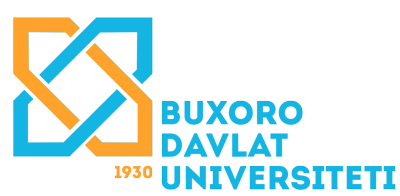 O‘ZBEKISTON RESPUBLIKASIOLIY VA O‘RTA MAXSUS TA’LIM VAZIRLIGIBUXORO DAVLAT UNIVERSITETIFanning kodi:O'YaT1104O'YaT1104Fanning turiMajburiyMajburiyBilim sohasi 100 000 Gumanitar sohaTa’lim sohasi     120 000Gumanitar fanlarTa’lim yo‘nalishi60220400ArxeologiyaTa’lim shakliKunduzgiSemestr1Kredit miqdori 4№Mashg’ulot turiAjratilgan soatSemestrSemestr№Mashg’ulot turiAjratilgan soatIII1Ma’ruza30302Seminar30303Mustaqil ta’lim60604Kurs ishi--Jami auditoriya soatlariJami auditoriya soatlari6060Umumiy o’quv soatlariUmumiy o’quv soatlari120120Dastur muallifi:Shodiyeva Shahlo Soliyevna t.f.f.d (PhD)E-mail:sh.shodiyeva_1991@mail.ruTelefon raqam:+998934733639Tashkilot:Buxoro Davlat universiteti “Arxeologiya va Buxoro tarixi” kafedrasi Fan maqsadi (FM)Fan maqsadi (FM)FM1Fanni o’qitishdan maqsad – talabalarda tarix fanini chuqurroq o’rganishda davlatchilik taraqqiyoti va xalqaro munosabatlar o’rtasidagi bog’liqlik tomonlarini atroflicha tahlil etishdan iborat. FM2Fanning vazifasi – turli tarixiy davrlarda o’zbek davlatchiligining rivojlanishida ijtimoiy-iqtisodiy, siyosiy va madaniy omillarning ta’sirini ochib berish; davlatchilik taraqqiyoti va xalqaro munosabatlar o’rtasidagi bog’liqlik tomonlarini atroflicha tahlil etish; O’zbekiston hududida mavjud bo’lgan davlatlarning rivojlanishidagi asosiy tendensiyalarni ko’rsatib berish; o’zbek xalqining o’ziga xos madaniyati, mentaliteti, urf-odatlari va an’analarining davlatchilik taraqqiyotiga ta’sirini ko’rib chiqishdan iborat. Ta’lim natijalari (TN)Ta’lim natijalari (TN)Fanni o’zlashtirish natijasida talaba:TN1mutaxassislik to’g’risida ma`lumotlarga ega bo’lishi, fanning mazmun-mohiyati, o’ziga xosligi fan bo’yicha nazariy va amaliy bilimlar haqida tasavvurga ega bo’lishiTN2O’zbekiston hududida mavjud bo‘lgan davlatlarning rivojlanishidagi asosiy  tendensiyalarni ko‘rsatib berish;TN3Tarixiy ma’lumotlarni ilmiylik, tarixiylik, xolislik asosida o‘rganish. Moddiy manbalarni va ilmiy adabiyotlar ma’lumotlarni, mustaqil tahlil qilish va tadqiq qilish;muzey eksponatlari, arxeologik manbalar tavsiflari, ilmiy tadqiqot institutlari fondlari materiallaridan foydalanishO‘zbek xalqining o‘ziga xos madaniyati, mentaliteti, urf-odatlari va an’analarining davlatchilik tariqqiyotiga ta’sirini ko‘rib chiqish;Fan mazmuniFan mazmuniSoatMashg’ulotlar shakli: ma’ruza (M)Mashg’ulotlar shakli: ma’ruza (M)M1Kirish. Davlatchilik tushunchasi va uning kelib chiqishi.2M2O’zbekistonda qadimgi davlatchilik turlari va boshqaruv shakli2M3Ilk o’rta asrlarda davlatchilik va boshqaruv(V-VIII asr o’rtalarigacha)2M4Ilk o’rta asrlarda davlatchilik va boshqaruv(V-VIII asr o’rtalarigacha)2M5Rivojlangan o’rta asrlar davlatchiligi va boshqaruvi2M6Rivojlangan o’rta asrlar davlatchiligi va boshqaruvi2M7Amir Temur va temuriylar davrida Movaraunnahr va Xurosonda davlatchilik rivoji2M8Amir Temur va temuriylar davrida Movaraunnahr va Xurosonda davlatchilik rivoji2M9So’nggi o’rta asrlarda o’zbek xonliklari: ma’muriy tuzilishi va davlat boshqaruvi2M10So’nggi o’rta asrlarda o’zbek xonliklari: ma’muriy tuzilishi va davlat boshqaruvi2M11Markaziy Osiyoda Rossiya imperiyasining mustamlaka boshqaruv tizimining o’rnatilishi. Turkiston general–gubernatorligi boshqaruvi2M12Turkistonda sovet hokimiyatining o’rnatilishi va mustahkamlanishi (1917-1924 yillar)2M13O’zbekiston SSRning tashkil etilishi va davlatchilikning deklarativ xarakteri, ma’muriy boshqaruv tizimini qaror topishi (1925-1991 yillar)2M14O‘zbekiston Respublikasini Davlat mustaqilligiga erishishi: Milliy davlatchilikning tiklanishi. O’zbekistonda milliy davlatchilikni demokratik tamoyillar asosida qaror topishi.2M152017-2021 yillarda O’zbekiston Respublikasini  rivojlantirishning beshta ustuvor yo’nalishlari bo’yicha Harakatlar strategiyasida davlat va jamiyat qurilishi tizimini takomillashtirishning ustuvor yo’nalishlari2Jami30T/rMa’ruza mavzulariAjratil-gan soatReja-lashtiril-gan sanaBaja-rilgan vaqtO‘qi-tuvchi imzosi1Kirish. Davlatchilik tushunchasi va uning kelib chiqishi.22O’zbekistonda qadimgi davlatchilik turlari va boshqaruv shakli23Ilk o’rta asrlarda davlatchilik va boshqaruv(V-VIII asr o’rtalarigacha)24Ilk o’rta asrlarda davlatchilik va boshqaruv(V-VIII asr o’rtalarigacha)25Rivojlangan o’rta asrlar davlatchiligi va boshqaruvi26Rivojlangan o’rta asrlar davlatchiligi va boshqaruvi27Amir Temur va temuriylar davrida Movaraunnahr va Xurosonda davlatchilik rivoji28Amir Temur va temuriylar davrida Movaraunnahr va Xurosonda davlatchilik rivoji29So’nggi o’rta asrlarda o’zbek xonliklari: ma’muriy tuzilishi va davlat boshqaruvi210So’nggi o’rta asrlarda o’zbek xonliklari: ma’muriy tuzilishi va davlat boshqaruvi211Markaziy Osiyoda Rossiya imperiyasining mustamlaka boshqaruv tizimining o’rnatilishi. Turkiston general–gubernatorligi boshqaruvi212Turkistonda sovet hokimiyatining o’rnatilishi va mustahkamlanishi (1917-1924 yillar)213O’zbekiston SSRning tashkil etilishi va davlatchilikning deklarativ xarakteri, ma’muriy boshqaruv tizimini qaror topishi (1925-1991 yillar)214O‘zbekiston Respublikasini Davlat mustaqilligiga erishishi: Milliy davlatchilikning tiklanishi. O’zbekistonda milliy davlatchilikni demokratik tamoyillar asosida qaror topishi.2152017-2021 yillarda O’zbekiston Respublikasini  rivojlantirishning beshta ustuvor yo’nalishlari bo’yicha Harakatlar strategiyasida davlat va jamiyat qurilishi tizimini takomillashtirishning ustuvor yo’nalishlari2Jami:30 soatFan mazmuniFan mazmuniSoatMashg’ulotlar shakli:seminar (S)Mashg’ulotlar shakli:seminar (S)S1Boshqaruv asoslarining shakllanishi va davlatlarning tashkil topishi.2S2O‘zbekistonda qadimgi davlatchilikning turlari va boshqaruv shakli.2S3Ilk o‘rta asrlarda davlatchilik va boshqaruv (V-VIII asr o‘rtalarigacha)2S4Rivojlangan o‘rta asrlar davlatchiligi va boshqaruvi.2S5Rivojlangan o‘rta asrlar davlatchiligi va boshqaruvi.2S6Amir Temur va temuriylar davrida Movaraunnahr va Xurosonda davlatchilik rivoji.2S7So‘nggi o‘rta asrlarda o‘zbek xonliklari: ma’muriy tuzilishi va davlat boshqaruvi.2S8So‘nggi o‘rta asrlarda o‘zbek xonliklari: ma’muriy tuzilishi va davlat boshqaruvi.2S9Markaziy Osiyoda Rossiya imperiyasining mustamlaka boshkaruv tizimining o‘rnatilishi . Turkiston genaral –gubernatorligi boshqaruv byurokratik apparati faoliyati.2S10Turkiston genaral –gubernatorligining ma’muriy bo‘linishi va boshqaruv tizimi. Mustamlaka boshqaruv tizimida sud va polisiya organlari funksiyalari.2S11Turkistonda sovet hokimiyatining o‘rnatilishi va mustahkamlanishi (1917-1924 yillar).2S12O‘zbekiston SSRning tashkil etilishi va davlatchilikning deklarativ xarakteri, ma’muriy boshqaruv tizimini qaror topishi. (1925-1991 yillar).2S13O‘zbekiston Respublikasini Davlat Mustaqilligiga erishishi: milliy davlatchilikning taklanishi.2S14O‘zbekistonda milliy davlatchilikni demokratik tamoyillar asosida qarortopishi: Qonun chiqaruvchi, ijro etuvchi va sud hokimyati. Ko‘ppartiyaviylik va parlamintarizmning rivojlanishi.2S152017-2021 yillarda O‘zbekiston Respublikasini rivojlantirishning beshta ustuvor yo‘nalishlari bo‘yicha Harakatlar strategiyasida davlat va jamiyat qurilishi tizimini takomillashtirishning ustuvor yo‘nalishlari2Jami30 soatT/rSeminar mavzulariAjratil-gan soatReja-lashtiril-gan sanaBaja-rilgan vaqtO‘qi-tuvchi imzosi1Boshqaruv asoslarining shakllanishi va davlatlarning tashkil topishi.22O‘zbekistonda qadimgi davlatchilikning turlari va boshqaruv shakli.23Ilk o‘rta asrlarda davlatchilik va boshqaruv (V-VIII asr o‘rtalarigacha)24Rivojlangan o‘rta asrlar davlatchiligi va boshqaruvi.25Rivojlangan o‘rta asrlar davlatchiligi va boshqaruvi.26Amir Temur va temuriylar davrida Movaraunnahr va Xurosonda davlatchilik rivoji.27So‘nggi o‘rta asrlarda o‘zbek xonliklari: ma’muriy tuzilishi va davlat boshqaruvi.28So‘nggi o‘rta asrlarda o‘zbek xonliklari: ma’muriy tuzilishi va davlat boshqaruvi.29Markaziy Osiyoda Rossiya imperiyasining mustamlaka boshkaruv tizimining o‘rnatilishi . Turkiston genaral –gubernatorligi boshqaruv byurokratik apparati faoliyati.210Turkiston genaral –gubernatorligining ma’muriy bo‘linishi va boshqaruv tizimi. Mustamlaka boshqaruv tizimida sud va polisiya organlari funksiyalari.211Turkistonda sovet hokimiyatining o‘rnatilishi va mustahkamlanishi (1917-1924 yillar).212O‘zbekiston SSRning tashkil etilishi va davlatchilikning deklarativ xarakteri, ma’muriy boshqaruv tizimini qaror topishi. (1925-1991 yillar).213O‘zbekiston Respublikasini Davlat Mustaqilligiga erishishi: milliy davlatchilikning taklanishi.14O‘zbekistonda milliy davlatchilikni demokratik tamoyillar asosida qarortopishi: Qonun chiqaruvchi, ijro etuvchi va sud hokimyati. Ko‘ppartiyaviylik va parlamintarizmning rivojlanishi.2152017-2021 yillarda O‘zbekiston Respublikasini rivojlantirishning beshta ustuvor yo‘nalishlari bo‘yicha Harakatlar strategiyasida davlat va jamiyat qurilishi tizimini takomillashtirishning ustuvor yo‘nalishlari2Jami:30 soatMustaqil ta’lim shakli: (MT)Mustaqil ta’lim shakli: (MT)ShakliSoatMT 1“Avesto” ning O‘rta Osiyo viloyatlari qadimgi tarixi, ijtimoiy tuzumi, iqtisodiy hayoti va ma’naviy madaniyatini o‘rganishdagi muhim ahamiyati.Referat (ixtiyoriy shaklda: slayd va hk.)2MT 2Ilk davlatlar davridagi iqtisodiy va ijtimoiy tuzum; aholisi va xo‘jalik hayoti.Referat (ixtiyoriy shaklda: slayd va hk.)2MT 3O‘rta Osiyo satrapliklarida boshqaruv tizimi (Axmoniylar hukmronligi davridagi).Referat (ixtiyoriy shaklda: slayd va hk.)2MT 4Kushon podsholigi davridagi boshqaruv tizimi.Referat (ixtiyoriy shaklda: slayd va hk.)2MT 5Turk hoqonligi boshqaruv tizimi.Referat (ixtiyoriy shaklda: slayd va hk.)4MT 6Arablar hukmronligi davridagi mahalliy boshqaruv tizimi.slayd4MT 7Anushtegin-xorazmshohlar davlat boshqaruvi.Referat (ixtiyoriy shaklda: slayd va hk.)4MT 8Somoniylar davlati boshqaruvi.Referat (ixtiyoriy shaklda: slayd va hk.)2MT 9Qoraxoniylar davlat boshqaruviReferat (ixtiyoriy shaklda: slayd va hk.)2MT 10G’aznaviylar davlat boshqaruviReferat (ixtiyoriy shaklda: slayd va hk.)2MT 11Saljuqiylar davlati boshqaruv tizimiReferat (ixtiyoriy shaklda: slayd va hk.)2MT 12Temuriylar davrida Movarounnahr va Xuroson boshqaruvining o‘ziga xos xususiyatlariReferat (ixtiyoriy shaklda: slayd va hk.)4MT 13Buxoro xonligida markaziy va mahalliy boshqaruv tizimiReferat (ixtiyoriy shaklda: slayd va hk.)4MT 14Buxoro amirligining ma’muriy bo‘linishi va mahalliy boshqaruvSlayd2MT 15Xiva xonligida markaziy va mahalliy boshqaruv tizimiReferat (ixtiyoriy shaklda: slayd va hk.)2MT 16Qo‘qon xoligining boshquruv tizimi.Referat (ixtiyoriy shaklda: slayd va hk.)4MT 17Rossiya imperiyasining Turkiston ulkasidagi mustamlaka ma’muriy boshkaruv tizimi va mustamlakachilik siyosati.Slayd2MT 18Turkiston ulkasini boshkarish xususida 1865-1916 yillarda kabul kilingan qonun loyihalari (Nizomlar) va ularning mustamlakachilik tizimini mustaxkamlashdagi ahamiyati.Referat (ixtiyoriy shaklda: slayd va hk.)2MT 19Mustamlaka boshqaruv tizimida hokimiyat, polisiya va sud organlari, ularning jazolash funksiyalarini kengayishi.Referat (ixtiyoriy shaklda: slayd va hk.)2MT 20Turkiston ASSRning tashkil etilishi (sovetlarning V o‘lka s’yezdi) va boshqaruv xususiyatlari.Referat (ixtiyoriy shaklda: slayd va hk.)2MT 21Milliy – hududiy chegaralanish. O‘zbekiston SSRning tuzilishi.Referat (ixtiyoriy shaklda: slayd va hk.)2MT22O‘zbekiston Davlat suverenitetining e’lon qilinishi.Referat (ixtiyoriy shaklda: slayd va hk.)2MT 23O‘zbekiston Respublikasi Oliy Majlisining shakllantirilishi. Demokratik saylov tizimini barpo etilishi va uning asosiy tamoyillari.Referat (ixtiyoriy shaklda: slayd va hk.)2MT 242017-2021 yillarda O‘zbekiston Respublikasini yanada rivojlantirish bo‘yicha Harakatlar strategiyasi va unda belgilangan ustuvor yo‘nalishlar.Referat (ixtiyoriy shaklda: slayd va hk.)2Jami60 soatBaholash baliTalaba bilimi va malakasiga qo‘yiladigan talablarA’lo 5Mavzularga tegishli savollarning barchasi asoslangan, ilmiy xatoliklarga yo‘l qo‘yilmagan holda javoblar berilsa, mavzu materiali mohiyatini to‘la tushunib etgan bo‘lsa, ijodiy fikr yuritsa, mavzu materiali bo‘yicha mustaqil mushohada qilib bilsa, nazariy bilimlarni amalda qo‘llashga misollar keltirib bilsa, mavzu bo‘yicha xulosalar va qarorlarqabul qilishda faol bo‘lsa, material bo‘yicha to‘la tasavvurga ega bo‘lsa.Yaxshi 4Savollarning barchasiga to‘liq javob bersa, ju’ziy xatoliklarga yo‘l qo‘ymasa, mavzu materiali mohiyatini to‘la tushunib etgan bo‘lsa, ijodiyfikr yurita olsa, nazariy bilimlarni amaliy ahamiyatini anglab etgan bo‘lsa, material bo‘yicha tasavvurga ega bo‘lsa.Qoniqarli 3Savollarga javoblar yozgan bo‘lsa, yo‘l qo‘ygan xatolari juziy bo‘lsa, material mohiyatini sayoz tushungan bo‘lsa, nazariy bilimlarni amaliy ahamiyatini sayoz anglagan bo‘lsa, mavzular bo‘yicha to‘liq tushunchaga egabo‘lmasa.Qoniqarsiz 2Savollarga javoblar yozmagan bo‘lsa, yo‘l qo‘ygan xatolari fizika qoidalariga zid bo‘lsa, material mohiyatini tushunmasa, nazariy bilimlarni amaliy ahamiyatini qollay olmasa, mavzular bo‘yicha to‘liq tushunchaga egabo‘lmasa.Baholash baliTalaba bilimi va malakasiga qo‘yiladigan talablarA’lo 5Mavzularga tegishli savollarning barchasi asoslangan, ilmiy xatoliklarga yo‘l qo‘yilmagan holda javoblar berilsa, mavzu materiali mohiyatini to‘la tushunib etgan bo‘lsa, ijodiy fikr yuritsa, mavzu materiali bo‘yicha mustaqil mushohada qilib bilsa, nazariy bilimlarni amalda qo‘llashga misollar keltirib bilsa, mavzu bo‘yicha xulosalar va qarorlar qabul qilishda faol bo‘lsa, material bo‘yicha to‘la tasavvurga ega bo‘lsa, masalalarni mustaqil fikr chiqarib to‘g‘ri echsa, javoblarniizohlabularning amaljy ahamiyati anglay olsa, masalani echishga ijodiy yondashsa, o‘z fikrini to‘la ifodalayolsa.Yaxshi 4Savollarning barchasiga to‘liq javob bersa, ju’ziy xatoliklarga yo‘l qo‘ymasa, mavzu materiali mohiyatini to‘la tushunib etgan bo‘lsa, ijodiy fikr yurita olsa, nazariy bilimlarni amaliy ahamiyatini anglab etgan bo‘lsa,materialbo‘yichatasavvurgaegabo‘lsa,yozmaishlarnibajarishdamasalalarni echib ayrim nojuziy xatoliklarga yo‘l qo‘ygan bo‘lsa.Qoniqarli 3Savollarga javoblar yozgan bo‘lsa, yo‘l qo‘ygan xatolari juziy bo‘lsa, material mohiyatini sayoz tushungan bo‘lsa, nazariy bilimlarni amaliy ahamiyatini sayoz anglagan bo‘lsa, mavzular bo‘yicha to‘liq tushunchaga ega bo‘lmasa, masalani echish jarayonini tushuntira olsa, yozma ishda berilganmasalalarning yarmidan ko‘pini to‘g‘ri echsa.Qoniqarsiz 2Savollarga javob berishda qiynalsa, material mohiyatini tushunmasa, tasavvuri sayoz bo‘lsa, nazariy bilimlarni amaldagi ahamiyatini anglab etmasa, savollarning ko‘pchiligiga javob bera olmasa, masalalarni shartini to‘g‘ri tushunib ularni echa olmasa, masalalarni echimi to‘g‘risida aniqtasavvurga ega bo‘lmasa.5 baholik shkala100ballik shkala5 baholik shkala100ballik shkala5 baholik shkala100 ballik shkala5,00 — 4,961004,30 — 4,26863,60 — 3,56724,95 — 4,91994,25 — 4,21853,55 — 3,51714,90 — 4,86984,20 — 4,16843,50 — 3,46704,85 — 4,81974,15 — 4,11833,45 — 3,41694,80 — 4,76964,10 — 4,06823,40 — 3,36684,75 — 4,71954,05 — 4,01813,35 — 3,31674,70 — 4,66944,00 — 3,96803,30 — 3,26664,65 — 4,61933,95 — 3,91793,25 — 3,21654,60 — 4,56923,90 — 3,86783,20 — 3,16644,55 — 4,51913,85 — 3,81773,15 — 3,11634,50 — 4,46903,80 — 3,76763,10 — 3,06624,45 — 4,41893,75 — 3,71753,05 — 3,01614,40 — 4,36883,70 — 3,66743,00604,35 — 4,31873,65 — 3,61733,0 dan kam60 dan kam